……………………………….                          ………………………………………..Практичне заняттяЗНАХОДЖЕННЯ ГЕОГРАФІЧНИХ ОБ’ЄКТІВ НА ГЛОБУСІМета: розвивати вміння знаходити на глобусі екватор, полюси, меридіани, півкулі, частини світу, материки та інші географічні об’єкти.Обладнання: глобус.Хід заняттяЗнайдіть і покажіть на глобусі лінію екватора. На які півкулі екватор ділить Землю?..........................................................................................................................................................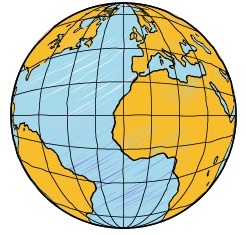 Знайдіть і покажіть на глобусі полюси Землі. Як вони називаються?..........................................................................................................................................................Запишіть пропущені слова у тексті.…………………………………      полюс розташований на материку………………………………...   .  Цей материк лежить у…………………………………….    півкулі відносно екватора.…………………………………      полюс розташований на материку………………………………...   .  Цей материк лежить у…………………………………….    півкулі відносно екватора.Назвіть і покажіть на глобусі материки.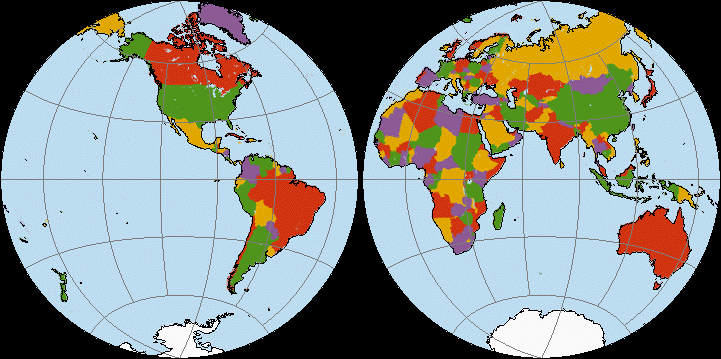 Який материк найменший за площею? ………………………………………….У якій півкулі відносно екватора він розташований? …………………………………Як називається материк, на якому ми живемо? ....................................................У якій півкулі відносно екватора він розташований?  ………………..………………Як називається частина світу, в якій розташована Україна?  …………………………Знайдіть і покажіть на глобусі паралелі та меридіани. Що це за лінії?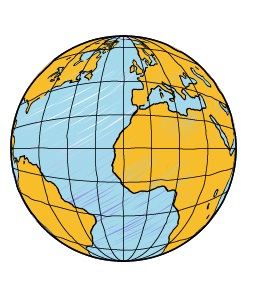 Паралелі — це ………………………………………….…………………………………………………………...…………………………………………………………...Меридіани — це ……………………………………………..…….……………………………………………………………….….......…………………………………………………………….………...